1.2. 3. 4. 5. 8.Encerramento:SERGIO LUIZ BARRETO CAMPELLO CARDOSO AYRES            ____________ausente___________________Coordenador da CPC-CAU/MG       LUCIANA BRACARENSE COIMBRA VELOSO                               ____________________________________                              Coordenadora adjunta da CPC-CAU/MG               ADEMIR NOGUEIRA DE AVILA                                                        ____________________________________ Membro da CPC-CAU/MG               FERNANDA CAMARGO FERREIRA                                            ___________________________________                                Membro suplente da CPC-CAU/MG               MICHELA PERIGOLO REZENDE                                                       ____________________________________                              Membro da CPC-CAU/MG               CAROLINA MARTINS DE OLIVEIRA BARBOSA                               ____________________________________Arquiteta e Urbanista Assessora da CPC-CAU/MG Considerando as normas da PORTARIA NORMATIVA N° 01, DE 7 DE MAIO DE 2021, atesto a veracidade e a autenticidade das informações acima prestadas, tendo sido aprovado o presente documento em reunião realizada na data citada com a anuência dos membros da Comissão de Patrimônio Cultural do CAU/MG.____________________________________Ademir Nogueira de AvilaConselheiro Titular Comissão de Patrimônio Cultural CPC CAU/MGANEXO I – NOTA TÉCNICA DPR Nº 003/2016 DO IEPHA COM CONSIDERAÇÕES DOS CONSELHEIROS DA CPC CAU/MG SOBRE O INSTRUMENTO DO INVENTÁRIO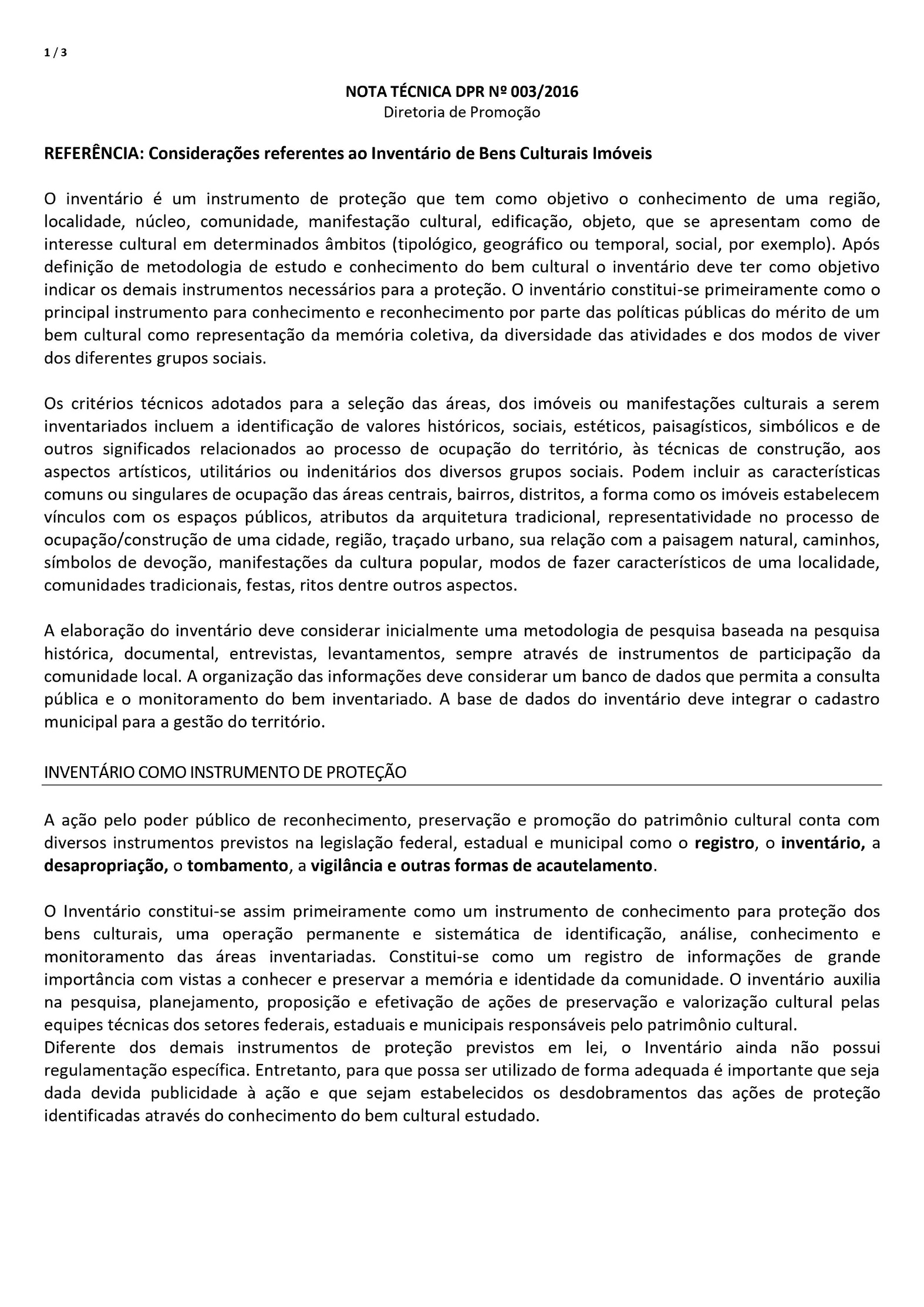 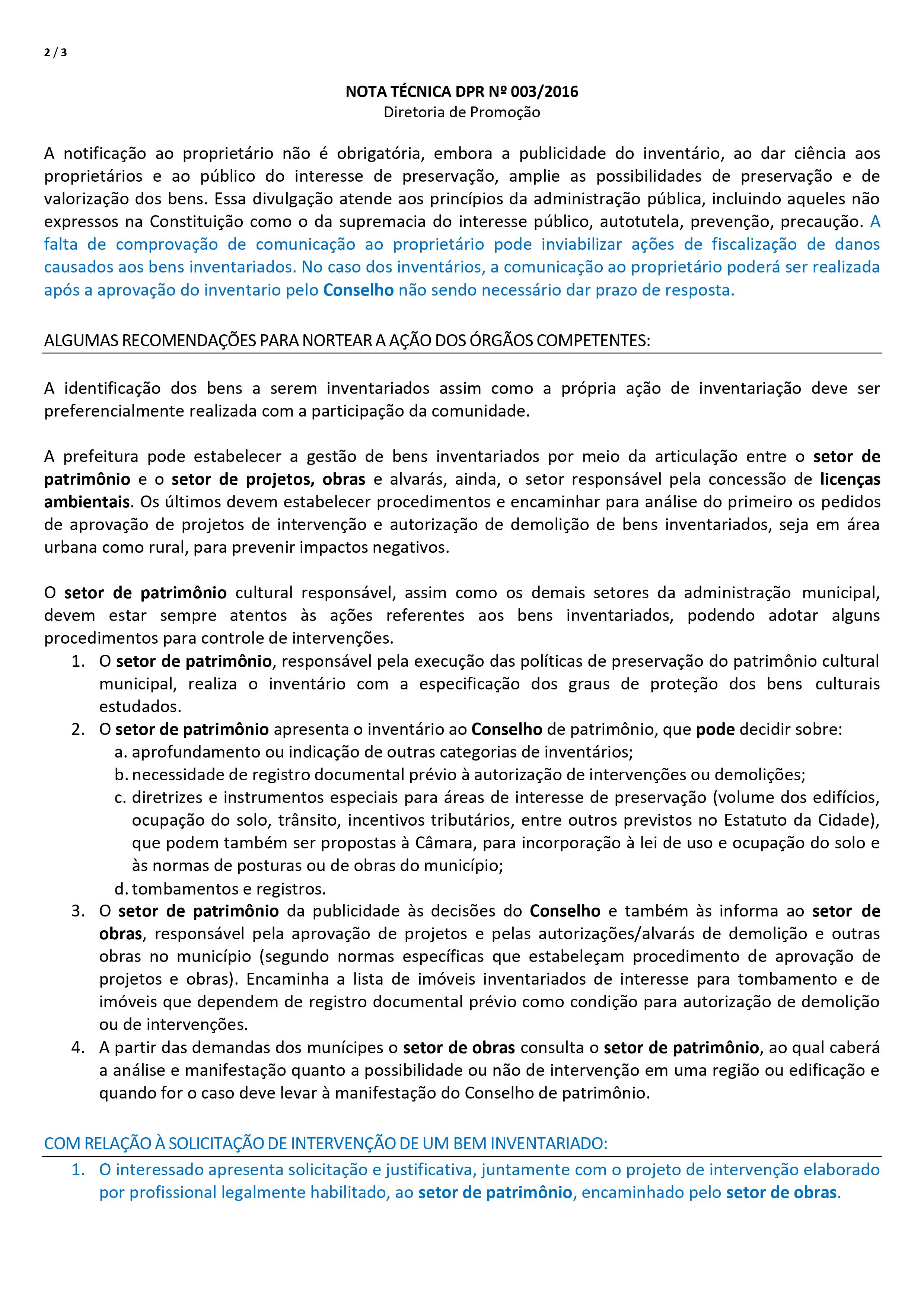 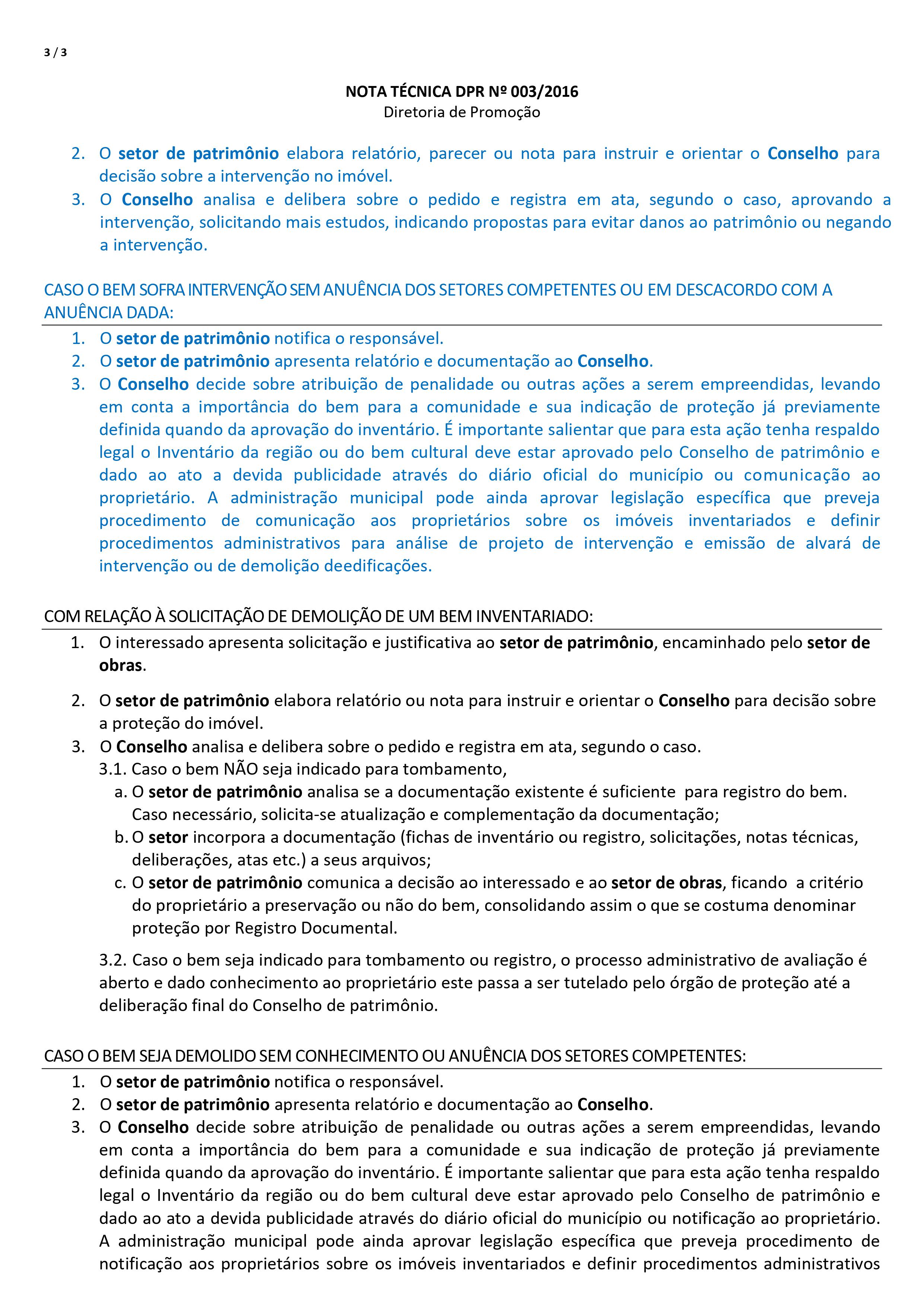 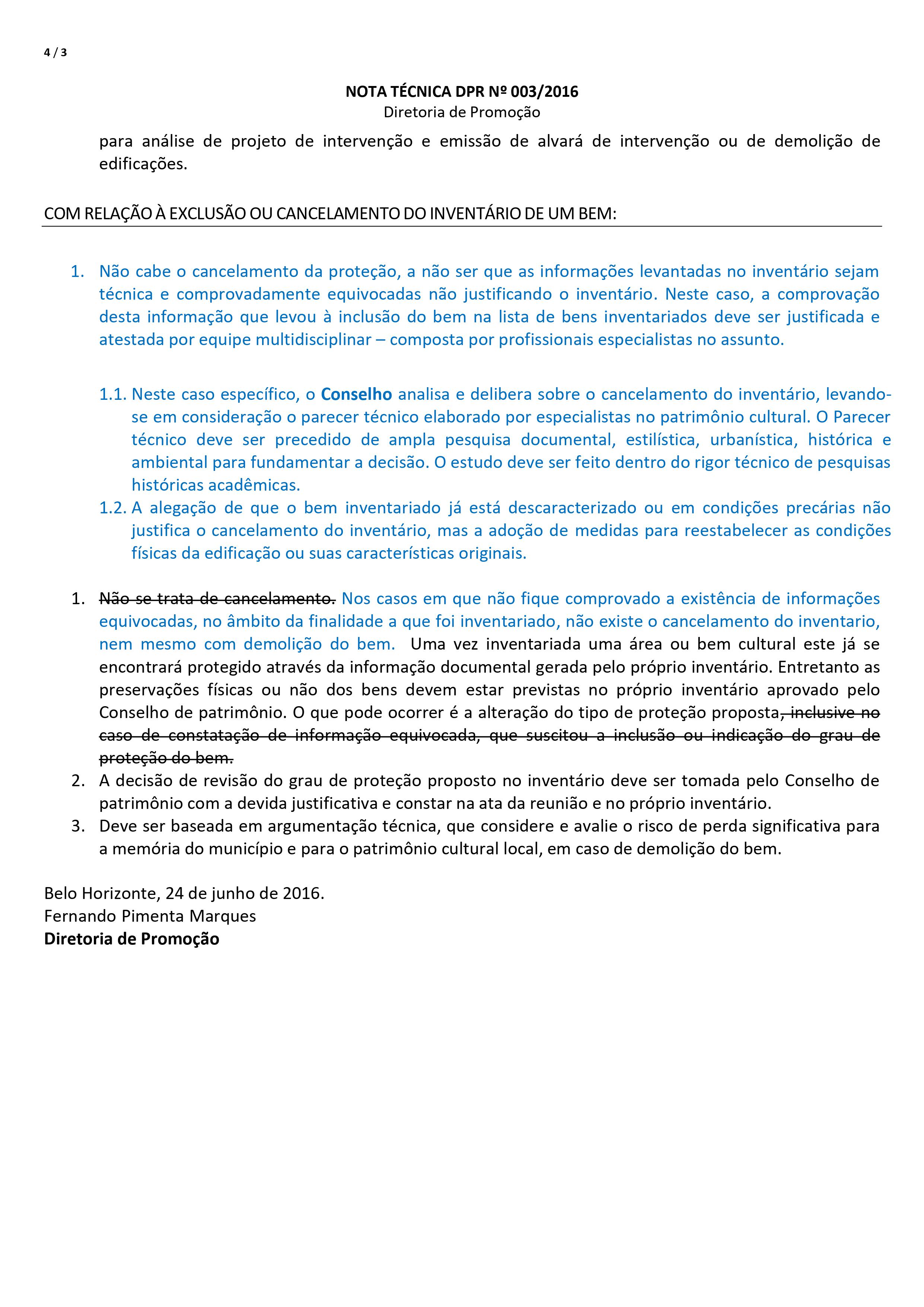 SÚMULA DA 25ª REUNIÃO (ORDINÁRIA) DA COMISSÃO ESPECIAL DE PATRIMÔNIO CULTURAL DO CAU/MG [CPC-CAU/MG]SÚMULA DA 25ª REUNIÃO (ORDINÁRIA) DA COMISSÃO ESPECIAL DE PATRIMÔNIO CULTURAL DO CAU/MG [CPC-CAU/MG]SÚMULA DA 25ª REUNIÃO (ORDINÁRIA) DA COMISSÃO ESPECIAL DE PATRIMÔNIO CULTURAL DO CAU/MG [CPC-CAU/MG]1. LOCAL E DATA:1. LOCAL E DATA:1. LOCAL E DATA:DATA:07 de junho de 202107 de junho de 2021LOCAL:VideoconferênciaVideoconferênciaHORÁRIO:9h40min às 11h40min9h40min às 11h40min2. PARTICIPAÇÃO:2. PARTICIPAÇÃO:2. PARTICIPAÇÃO:PRESIDIDA POR:LUCIANA BRACARENSE COIMBRA VELOSOCoordenadora Adjunta da CPC-CAU/MGPARTICIPANTESADEMIR NOGUEIRA DE AVILAMembro da CPC-CAU/MGPARTICIPANTESFERNANDA CAMARGO FERREIRAMembro suplente da CPC-CAU/MGPARTICIPANTESMICHELA PERIGOLO REZENDEMembro da CPC-CAU/MGASSESSORIA:CAROLINA MARTINS DE OLIVEIRA BARBOSA – Arquiteta e UrbanistaCAROLINA MARTINS DE OLIVEIRA BARBOSA – Arquiteta e Urbanista3. PAUTA:3. PAUTA:3. PAUTA:Verificação do quórum.Verificação do quórum.Verificação do quórum.Comunicados2.1. Relato sobre o evento virtual 12º Mestres e Conselheiros: Patrimônio e Cidade que ocorreu nos dias 24 a 29 de maio de 2021 e contou com a presença de alguns conselheiros do CPC CAU/MG. O evento reuniu palestras, mesas temáticas, apresentação de trabalhos e oficinas cujo tema era patrimônio como ação local.Comunicados2.1. Relato sobre o evento virtual 12º Mestres e Conselheiros: Patrimônio e Cidade que ocorreu nos dias 24 a 29 de maio de 2021 e contou com a presença de alguns conselheiros do CPC CAU/MG. O evento reuniu palestras, mesas temáticas, apresentação de trabalhos e oficinas cujo tema era patrimônio como ação local.Comunicados2.1. Relato sobre o evento virtual 12º Mestres e Conselheiros: Patrimônio e Cidade que ocorreu nos dias 24 a 29 de maio de 2021 e contou com a presença de alguns conselheiros do CPC CAU/MG. O evento reuniu palestras, mesas temáticas, apresentação de trabalhos e oficinas cujo tema era patrimônio como ação local.Manifestação e definição do posicionamento dos conselheiros após análise do documento estruturado pelo conselheiro Ademir Nogueira com as considerações do CPC/MG sobre o instrumento do Inventário. Discussão sobre o que será passado para análise da Gerência Jurídica do CAU com o objetivo de definir a melhor forma de regulamentação de tal instrumento de preservação.Manifestação e definição do posicionamento dos conselheiros após análise do documento estruturado pelo conselheiro Ademir Nogueira com as considerações do CPC/MG sobre o instrumento do Inventário. Discussão sobre o que será passado para análise da Gerência Jurídica do CAU com o objetivo de definir a melhor forma de regulamentação de tal instrumento de preservação.Manifestação e definição do posicionamento dos conselheiros após análise do documento estruturado pelo conselheiro Ademir Nogueira com as considerações do CPC/MG sobre o instrumento do Inventário. Discussão sobre o que será passado para análise da Gerência Jurídica do CAU com o objetivo de definir a melhor forma de regulamentação de tal instrumento de preservação.Atualização sobre a elaboração de ação sobre Patrimônio Cultural na cidade de Oliveira/MG.Atualização sobre a elaboração de ação sobre Patrimônio Cultural na cidade de Oliveira/MG.Atualização sobre a elaboração de ação sobre Patrimônio Cultural na cidade de Oliveira/MG.Acompanhamento do Plano de Ação da CPC/MG para o triênio 2021-2023. (Deliberação CPC-MG_10_2021).Acompanhamento do Plano de Ação da CPC/MG para o triênio 2021-2023. (Deliberação CPC-MG_10_2021).Acompanhamento do Plano de Ação da CPC/MG para o triênio 2021-2023. (Deliberação CPC-MG_10_2021).Encerramento.Encerramento.Encerramento.DETALHAMENTO DOS ASSUNTOS TRATADOS:DETALHAMENTO DOS ASSUNTOS TRATADOS:DETALHAMENTO DOS ASSUNTOS TRATADOS:ITEM DE PAUTA1.Verificação de quórumDISCUSSÕES, DELIBERAÇÕES E ENCAMINHAMENTOS:Às 09h40min foi verificado o quórum para a realização da reunião. Todos os convocados estavam presentes, exceto o coordenador Sergio Luiz Barreto Campello Cardoso Ayres. A suplente do coordenador também não compareceu.ITEM DE PAUTA2. Comunicados.DISCUSSÕES, DELIBERAÇÕES E ENCAMINHAMENTOS:2.1. Relato sobre o evento virtual “12º Mestres e Conselheiros: Patrimônio e Cidade” que ocorreu nos dias 24 a 29 de maio de 2021 e contou com a presença de alguns conselheiros da CPC CAU/MG. O evento reuniu palestras, mesas temáticas, apresentação de trabalhos e oficinas cujo tema era patrimônio como ação local.Os conselheiros Ademir Nogueira, Luciana Bracarense, Michele Perigolo e Sergio Ayres compareceram ao evento virtual “12º Mestres e Conselheiros: Patrimônio e Cidade.” Participaram de algumas oficinas, como, por exemplo, a “Inventários Participativos: Uso de Mapas de Percepção na Construção do Patrimônio Cultural” que ocorreu no dia 26/05/2021. O evento discutiu a importância da “ação local” para o patrimônio. Foi destacado que o evento, por ser virtual, enfrentou dificuldades com a interação e participação nas oficinas. Porém, ainda assim conseguiu reunir muitos participantes e foi bem avaliado pelos conselheiros.ITEM DE PAUTA3. Manifestação e definição do posicionamento dos conselheiros após análise do documento estruturado pelo conselheiro Ademir Nogueira com as considerações do CPC/MG sobre o instrumento do Inventário. Discussão sobre o que será passado para análise da Gerência Jurídica do CAU com o objetivo de definir a melhor forma de regulamentação de tal instrumento de preservação.DISCUSSÕES, DELIBERAÇÕES E ENCAMINHAMENTOS:O conselheiro Ademir Nogueira tomou como base a Nota Técnica Nº 003/2016 elaborada pelo IEPHA e acrescentou algumas anotações com o posicionamento da CPC CAU/MG sobre o instrumento do Inventário. Os demais conselheiros analisaram e completaram o documento com os ajustes necessários. Alguns dos pontos discutidos foram: (a) comunicação ao proprietário sobre o bem inventariado; (b) procedimento para a solicitação de intervenção em um bem inventariado; (c) procedimento para a intervenção sem anuência dos setores competentes e (d) possibilidade do cancelamento do Inventário quando as informações forem técnica e comprovadamente equivocadas, não justificando a aplicação do instrumento de proteção.O documento elaborado encontra-se no ANEXO 01 desta súmula, e as considerações da CPC CAU/MG estão destacadas na cor azul.Os conselheiros deliberaram por solicitar uma reunião com o presidente do IEPHA, Sr. Felipe Cardoso Vale Pires, até o dia 23 de julho de 2021. A reunião terá como objetivo apresentar as considerações sobre o Inventário, tratar da regulamentação deste instrumento e discutir a importância de profissionais qualificados no ICMS cultural e em outras atividades de proteção ao patrimônio. Neste último ponto a CPC CAU/MG tratará do assunto com ênfase na valorização dos arquitetos e urbanistas.ITEM DE PAUTA4. Atualização sobre a elaboração de ação sobre Patrimônio Cultural na cidade de Oliveira/MGDISCUSSÕES, DELIBERAÇÕES E ENCAMINHAMENTOS:Conforme a deliberação CPC CAU/MG Nº09/2021 – “Realização de seminário virtual denominado ‘Patrimônio Cultural: Exercício Profissional, Planejamento Urbano e Legislação’ como ação sobre o Patrimônio Cultural na cidade de Oliveira/MG”, os conselheiros deliberaram por solicitar à CPUA/MG a definição do tema da palestra e a indicação de seu palestrante e da melhor data dentre as apresentadas. Também deliberaram por solicitar à CED CAU/MG a indicação de representante para a palestra “Atuação de profissionais em consonância com o Código de Ética”.A Comissão de Ética e Disciplina do CAU/MG respondeu por e-mail que aceitou o convite para participar do evento e indicou a Conselheira Cecília Maria Rabelo ou o Conselheiro João Paulo Alves de Faria como representantes da CED-CAU/MG para a palestra relacionada com o Código de Ética.A Comissão de Política Urbana do CAU/MG, por sua vez, ainda não se reuniu desde a citada deliberação. O tema entrará como pauta de sua próxima reunião que acontecerá no dia 08 de junho de 2021.Os conselheiros autorizaram a assessora da CPC CAU/MG Carolina Martins de Oliveira Barbosa enviar um e-mail com as respostas das solicitações para a Assessoria de Eventos do CAU/MG que dará continuidade na estruturação do evento. Os membros da CPC CAU/MG também relembraram a necessidade de reforçar o convite a um profissional da área do direito (dr. Marcos Paulo, promotor de justiça, ou dra. Letícia Junger, participante da Comissão de Defesa do Patrimônio Histórico e Cultural – OAB) para uma das palestras.ITEM DE PAUTA5. Acompanhamento do Plano de Ação da CPC/MG para o triênio 2021-2023 (Deliberação CPC-MG_10_2021).DISCUSSÕES, DELIBERAÇÕES E ENCAMINHAMENTOS:5.1 Criação de diretrizes para Edital de Apoio Institucional - Patrimônio Cultural. Os membros da CPC CAU/MG tomaram como base a DPOMG-Nº-0088.6.10-2019 e o Edital de Chamada Pública de Apoio Institucional Nº 002/2019 de Patrimônio Cultural como modelos de estruturação das diretrizes para o Edital de Apoio Institucional. Assim, ficaram responsáveis por analisar e fazer suas considerações sobre esses documentos. Discutiram sobre a necessidade de marcar uma reunião extraordinária da CPC CAU/MG no mesmo dia da reunião com o IEPHA para definição e aprovação destas diretrizes.5.2 Elaboração de Cartilha de experimento para os Conselhos do Patrimônio Cultural da importância de profissionais qualificados nas atividades de proteção ao patrimônio cultural;O item de pauta 3 tratou deste assunto. Os conselheiros deliberaram por solicitar uma reunião com o presidente do IEPHA até o dia 23 de julho para tratar da regulamentação do instrumento do Inventário e para discutir a importância de profissionais qualificados nas atividades de proteção ao patrimônio cultural.Elaboração de Manual de orientação aos municípios para contratação de Consultorias do ICMS Patrimônio Cultural;O conselheiro Ademir Nogueira elaborou um documento inicial de discussão para orientação de editais do ICMS Patrimônio Cultural. Foi destacada a necessidade de elaboração conjunta com a Comissão Defesa do Patrimônio Histórico e Cultural OAB/MG para averiguar as questões legais de cada item apresentado. O documento foi analisado pelos membros da CPC CAU/MG e encontra-se detalhado a seguir:Tópico para orientações de Editais do ICMS Patrimônio CulturalTipo de critério de julgamento para o Edital:Quais documentos devem ser solicitados na qualificação técnica:É necessário um terno de referência bem elaborado:Todas as atividades devem estar descriminadas no Termo de referência;No caso de Laudo de estado de conservação é importante a listagem de quais bens serão realizados os laudos, indicando as suas categorias, Bem imóveis, Bem móveis, Conjuntos paisagísticos e Núcleos urbanos.No caso de Relatório de Salvaguarda é importante a listagem de quais bens serão realizados os relatórios.Se houver a elaboração de dossiês de tombamento ou de registro é necessário a indicação de quantos deverão ser realizados e a descrição dos serviços que estarão contidos na realização desta atividade.Deve constar a data final da entrega dos documentos e da finalização dos trabalhos;Indicar que devem ser entregues duas copias impressas dos documentos e também a cópia digital dos documentos.Constar a qualificação técnica dos profissionais que deveram desenvolver as atividades.  Anexo modelo de termo de referência Os conselheiros deliberaram por enviar à Comissão Defesa do Patrimônio Histórico e Cultural OAB/MG uma solicitação para ação conjunta na elaboração de um Manual de orientação aos municípios para contratação de Consultorias do ICMS Patrimônio Cultural.Oficinas de capacitação em patrimônio cultural para órgãos de administração municipal e Conselheiros Municipais de Patrimônio Cultural.Os membros da CPC CAU/MG discutiram sobre a elaboração de uma oficina de capacitação para os órgãos de administração municipal cujo tema será a educação patrimonial - metodologias e boas práticas. O evento contará com no mínimo quatro horas de duração, distribuída em dois dias e também será aberto à participação da população. Foi abordada também a importância de tratar o assunto da educação patrimonial por meio virtual, buscando maior interação entre os participantes apesar das limitações da plataforma digital. Os conselheiros ficaram de pensar na sugestão de outros assuntos a serem tratados, na indicação de palestrantes, metodologias, boas práticas e decidiram discutir esse assunto na reunião extraordinária que acontecerá no mesmo dia que a reunião com o presidente do IEPHA.Participação Institucional em Ações sobre Patrimônio Cultural em Municípios. Conforme solicitado pela Fundação Cultural do Município de Varginha.A conselheira Luciana Bracarense participará como representante da CPC CAU/MG no III Seminário de Patrimônio Cultural de Varginha com o tema “Memória, cidade e patrimônio” que será realizado no dia 09 de junho de 2021.O evento virtual será transmitido das 13h às 17h pelo Facebook e YouTube no canal Varginha Cultural. As palestras tratarão da valorização e preservação do patrimônio cultural.Ação sobre Patrimônio Cultural na cidade de Oliveira/MG em conjunto com a CEP-CAU/MG e CPUA-CAU/MG. O assunto já foi discutido no item de pauta 4 desta súmula.ITEM DE PAUTA5. EncerramentoDISCUSSÕES, DELIBERAÇÕES E ENCAMINHAMENTOS:A Coordenadora adjunta LUCIANA BRACARENSE COIMBRA VELOSO encerrou a 25ª Reunião da Comissão Patrimônio Cultural do CAU/MG às 11h40. Para os devidos fins, eu, CAROLINA MARTINS DE OLIVEIRA BARBOSA, Arquiteta e Urbanista, lavrei esta Súmula.